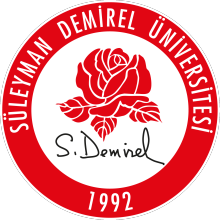 STAJ FAALİYET RAPORUAdı ve Soyadı	: Okul Numarası	: Okuduğu Yarıyıl	: Staj Konusu	: Staj Yaptığı Kurum	: İşyeri Telefonu	: Öğrenci Telefonu	: İş yerinde kontrol edeninKaşe ve İmzaStaj Komisyonu Üyesi	Staj Komisyonu Üyesi	Staj Komisyonu BaşkanıPRATİK ÇALIŞMANIN GÜNLERE GÖRE DAĞITIM CETVELİISPARTA SAĞLIK HİZMETLERİ MESLEK YÜKSEKOKULUSTAJ YAPANINBölümü	: Adı ve Soyadı	: Okul Numarası	: Staj Konusu	: SÜLEYMAN DEMİREL ÜNİVERSİTESİISPARTA SAĞLIK HİZMETLER MESLEK YÜKSEKOKULUKurumun AdıStaj KonusuÇalışma SüresiÇalışma Süresiİş GünüKurumun AdıStaj KonusuTarihindenTarihineİş GünüTarihÖğrencinin Çalıştığı KonularSayfa NoToplam İş Günüİş Yeri Amirinin OnayıÖğrenci İmzası